Театрализованная деятельность с детьми старшей группы.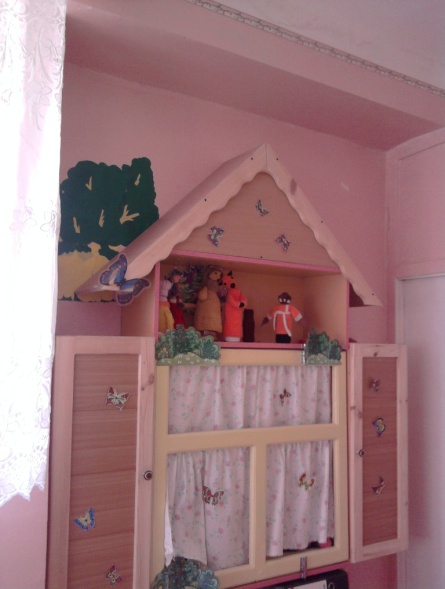 Подготовили воспитатели: Ефимова Юлия Сергеевна                                                   Шамина Татьяна ЛеонидовнаЗдравствуйте, гости дорогие, проходите.  Мальвину сегодня у нас навестите.Дом непростой на полянке стоит,На крыше высокой там аист сидит.А в домике том у Мальвины живетИз сказок волшебных веселый народ.К домику  к ней по тропинке пройдите,и по дороге направо взгляните,театр на ладошках порадует васО нем мы немножко расскажем сейчс.Здесь куклы на ладони одеваются,И в сказочных героев превращаются.Рукавички можно взять, 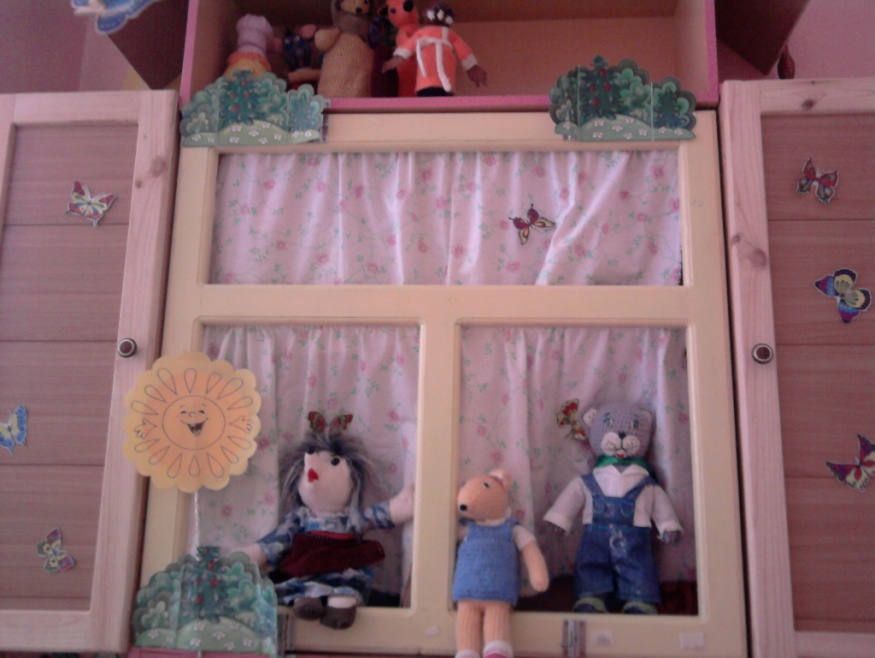 Друзьям всем сказку показать.Вот тарелочки смешные, На ладошках озорные,Могут ножками мотать, рады с вами поболтать.У Мальвины даже есть русские народныеЛожки новомодные.Ложкой можно щи хлебать, можно сказку показать.Пальцы ложками играют, ритмы четко отбивают.Покручу в ладонях ложку, разовью себя немножко.Будем сказки сочинять, речь, мышленье развивать.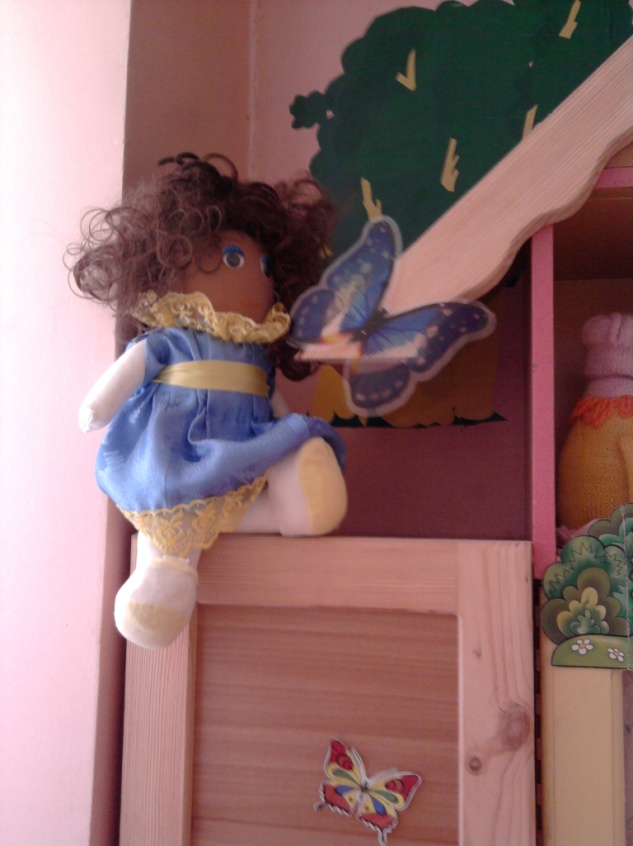 А теперь пройдем к крылечку.На крылечке есть колечки, их на пальчик одевают,И герои оживают.Есть для пальцев колпачки, сшиты были от руки,нарисованный из глины есть театр «Чипполино». Дети могут показать сказку всем известную,Ну а могут сочинить сами интересную.Русских сказок персонажи есть на конусах у нас.Дети сказку вам расскажутИ покажут в тот же час.А под крышей, посмотрите,Вязаный театр из нити.Лев, лиса и воробей, с разных сказок тут зверей.Ставни окон раскрываем и рассказ наш продолжаем.Персонажей тут не счесть, на дощечках тоже есть.Можно в сказку пригласить, рук моторику развить.Плоскостной театр тоже сказки рассказать поможет. 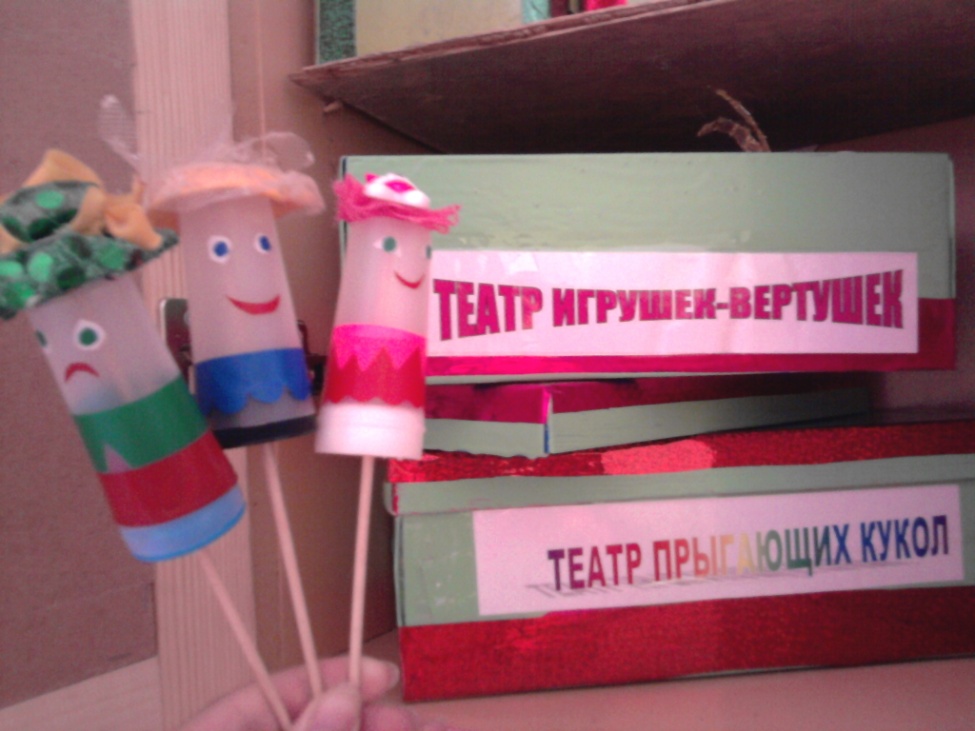 Из стаканчиков театр дети любят собирать,И придуманным героям приключенья сочинять.У Мальвины есть игрушки, непростые – погремушки.Разноцветные шнурки, озорные колпачки.Прыгают, звенят, шумят, приглашают всех ребят.Есть театр и вертушек, плоских кукольных игрушек.Из бутылок даже есть, погремушек всех не счесть.В куклы мы давно играем, их  на руки одеваем, если грязные – стираем, Вдруг порвутся – зашиваем,Всем Мальвина говорит: « Должен быть опрятный вид».Ставни быстро закрываем, и, немного погодя мы увидим, что окноСтало ширмой для кино.Сказки, чудо-представленья здесь идут без промедленья. Можно просто поиграть, бумажных кукол прикреплять.Фланелеграфовый театр нам будет в этом помогать.К фланелеграфу иль к доске. Живут ребята в творчестве.Сказки сами сочиняют, фантазируют, играют. Если в куклы надоест, грим, костюмы,  бусы есть.Юбки, шапки и наряды, очень все ребята радыБыть героями из сказки.Персонажи все прекрасны.Сказки любим сочинять, к ним картинки рисовать.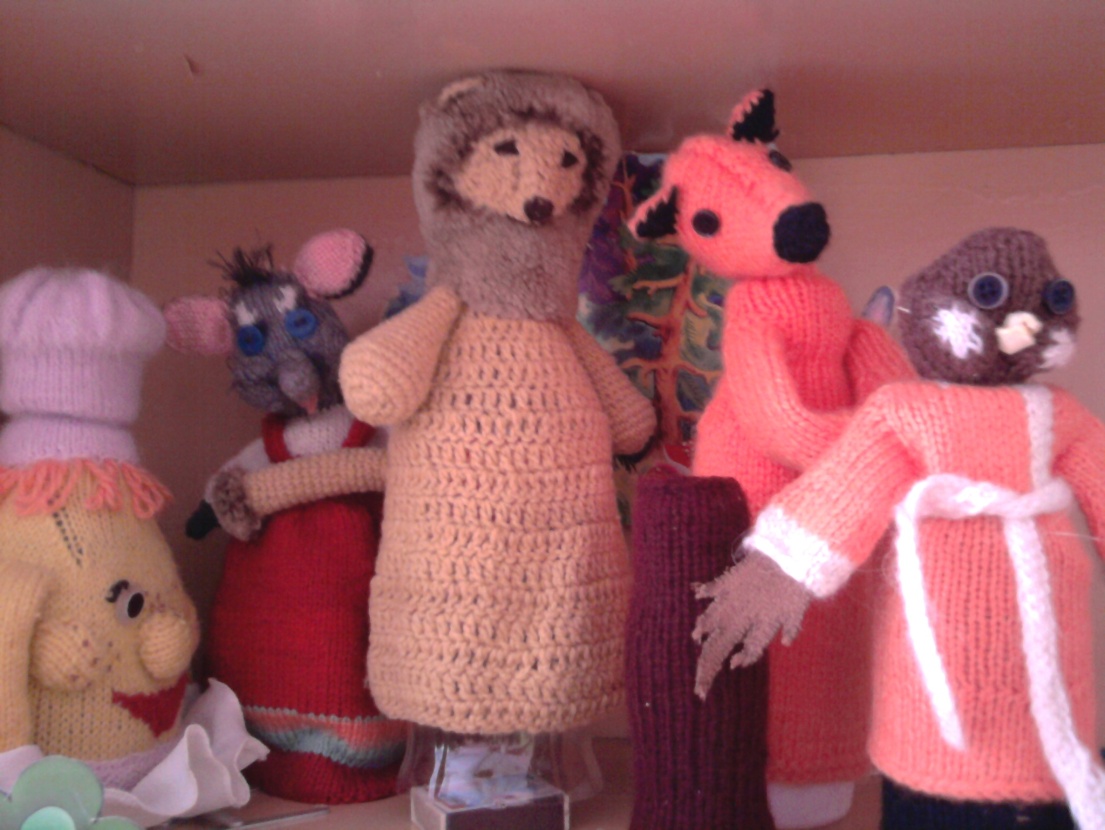 